مقاله عن الفضاء الفضاء والقمر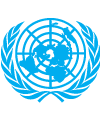 الفضاء كل ما يحيط بنا في هذا الكون الواسع بما يحتويه من كواكب، ونجوم، وشهب، ونيازك، ومجرات، وكذلك الفراغ بين الأجرام السماوية، وهناك الكثير من الحقائق المدهشة المحيطة المتعلقة فيه، كما أنه ما زال يخفي الكثير من الأسرار التي لم تُكتشف، بعد فهذا الكون الواسع يتضمن الكثير من الغموض، فمهما اكتشفنا معلومات وحقائق عن الفضاء إلا أننا لا نعلم إلا القليل منها.
ومع التطور الكبير والاختراعات التي توصل إليها الإنسان، استطاع الوصول إلى الفضاء، ومعرفة بعض أسرار هذا الكون الخفي، حيث اكتشف الإنسان العديد من الحقائق، ووضع القوانين، وبحث في الكون وعلم ما فيه من مجرات، ونجوم، وكواكب، وأجرام سماوية.
للكرة الأرضية قمر واحد، وهو أكبر قمر في المجموعة الشمسية، وهو ينير الكرة الأرضية في الليل، وذكر في القرآن الكريم؛ وسُميت سورة باسمه، كما ذكر الله سبحانه وتعالى فيها ظاهرة انشقاق القمر، وعندما تطور العلم والاكتشافات، واستطاع الإنسان الوصول إلى سطح القمر اكتشف العديد من الحقائق الغامضة التي تتعلق به، ومعرفة تضاريسه، وطبيعة دورانه حول الكرة الأرضية، ومكوناته، ومقدار الجاذبية على سطحه، بالإضافة إلى معرفة الأطوار التي يمر بها، كما نلاحظ بأن القمر يظهر بأحجام مختلفة.
يوجد في الفضاء رائحة مميزة تشبه إلى حد كبير رائحة الفحم المحترق، ورائحة المعادن. يظهر شروق الشمس وغروبها في الفضاء ست عشرة مرة في اليوم. وجدت أكثر من 400 شجرة على سطح الأرض جاءت من القمر مع العلم بعدم وجود حياة عليه، وذلك بفضل رحلة أبولو عام 1971م عندما أحضر رواد الفضاء تربة من القمر، واكتشفوا بداخلها بذور زرعت فيها، ونمت بعض الأشجار بفضلها. يعتبر بعض العلماء القمر بأنه كوكب؛ لأنه أكبر من كوكب بلوتو.
 An article about space and the moonSpace All that surrounds us in this vast universe with its planets, stars, meteors, meteorites, galaxies, as well as the space between the celestial bodies, and there are many amazing facts surrounding it, and it still hides many mysteries that have not yet been discovered, This vast universe contains a lot of mystery, no matter how much information and facts about space, but we know little of it .With the great development and inventions reached by man, he was able to reach space and learn some of the secrets of this hidden universe, where man discovered many facts, and the laws, and research in the universe and the science of the galaxies, stars, planets and celestial bodies .Earth has one moon, the largest moon in the solar system, which illuminates the globe at night, and is mentioned in the Koran; and named after his name, as God Almighty in which the phenomenon of the split of the moon, and when the development of science and discoveries, and man was able to reach the moon Many mysterious facts related to it, knowing its terrain, the nature of its orbit around the globe, its components, the amount of gravity on its surface, as well as the knowledge of the phases passing by, as we note that the moon appears in different sizes .Space has a characteristic smell much like the smell of burning coal, and the smell of minerals. Sunrise and sunset appear in space sixteen times a day. I found more than 400 trees on the surface of the earth came from the moon knowing that there is no life on it, thanks to the Apollo flight in 1971 when astronauts brought soil from the moon, and discovered inside the seeds planted there, and some trees grew thanks to them. Some scientists consider the moon as a planet because it is larger than Pluto.